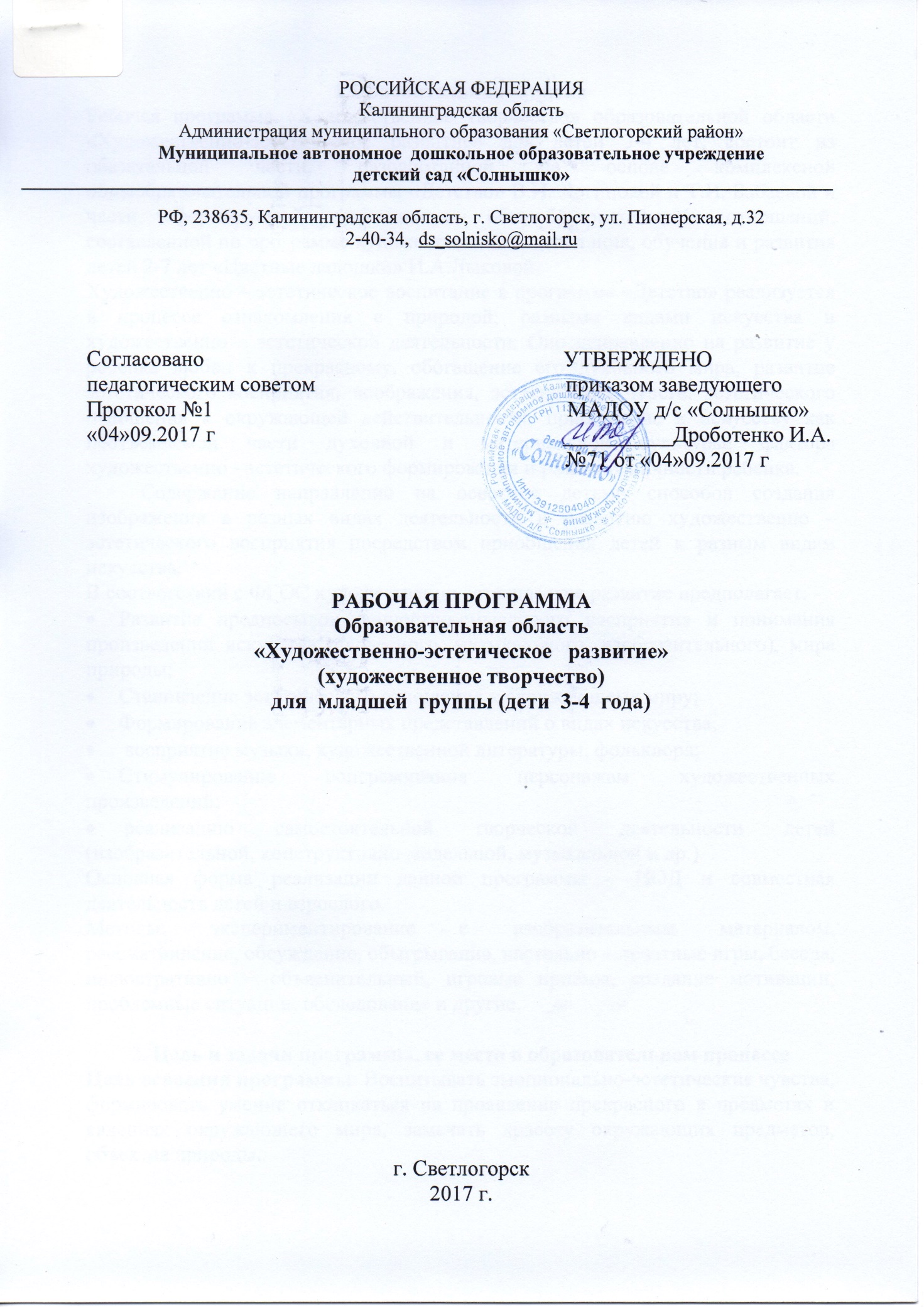 1.Пояснительная запискаРабочая программа «Художественное творчество» образовательной области «Художественно-эстетическое развитие» для детей 3-4 лет, состоит из обязательной части, разработанной на основе комплексной общеобразовательной программы «Детство» В.И. Логиновой и Т.И. Бабаевой и части, формируемой участниками общеобразовательных отношений, составленной по программе художественного воспитания, обучения и развития детей 2-7 лет «Цветные ладошки» И.А.Лыковой.Художественно – эстетическое воспитание в программе «Детство» реализуется в процессе ознакомления с природой, разными видами искусства и художественно – эстетической деятельности. Оно направленно на развитие у ребенка любви к прекрасному, обогащение его духовного мира, развитие эстетического восприятия, воображения, эстетических чувств, эстетического отношения к окружающей действительности, приобщение к искусству как неотъемлемой части духовной и материальной культуры, фактора художественно - эстетического формирования и развития личности ребенка.	Содержание направленно на освоение детьми способов создания изображения в разных видах деятельности и развитию художественно – эстетического восприятия посредством приобщения детей к разным видам искусства. В соответствии с ФГОС художественно-эстетическое развитие предполагает: Развитие предпосылок ценностно-смыслового восприятия и понимания произведений искусства (словесного, музыкального, изобразительного), мира природы; Становление эстетического отношения к окружающему миру; Формирование элементарных представлений о видах искусства; восприятие музыки, художественной литературы, фольклора; Стимулирование сопереживания персонажам художественных произведений; реализацию самостоятельной творческой деятельности детей (изобразительной, конструктивно-модельной, музыкальной и др.).Основная форма реализации данной программы – НОД и совместная деятельность детей и взрослого.Методы: экспериментирование с изобразительным материалом, рассматривание, обсуждение, обыгрывание, настольно – печатные игры, беседа, иллюстративно – объяснительный, игровые приёмы, создание мотивации, проблемные ситуации, обследование и другие.2. Цель и задачи программы, ее место в образовательном процессеЦель освоения программы: Воспитывать эмоционально-эстетические чувства, формировать умение откликаться на проявление прекрасного в предметах и явлениях окружающего мира, замечать красоту окружающих предметов, объектов природы.Задачи: Воспитывать эмоционально – эстетические чувства, замечать красоту окружающих предметов, объектов природы.Формировать образные представления о доступных предметах и явлениях, развивать умения изображать их в собственной деятельности.Развивать художественное восприятие произведений искусства.Поощрять желание детей воплощать в процессе создания образа собственные впечатления, переживания; поддерживать творческое начало в собственной изобразительной деятельности.     Формировать умения и навыки собственной изобразительной, декоративной, конструктивной деятельности.Формировать сенсорный опыт и развивать положительный эмоциональный отклик детей на эстетические свойства и качества предметов, на эстетическую сторону явлений природы и окружающего мира.Формировать умения внимательно рассматривать картинку, народную игрушку, узнавать в изображенном знакомые предметы и объекты, устанавливать связь между предметами и их изображением в рисунке, лепке; понимать сюжет, эмоционально откликаться, реагировать, сопереживать героям; привлечь внимание к некоторым средствам выразительности.Развивать у детей интерес к участию в образовательных ситуациях и играх эстетической направленности, желание рисовать, лепить совместно со взрослым и самостоятельно. Развивать умения создавать простые изображения, принимать замысел, предложенный взрослым, раскрывать его в работе, используя освоенные способы создания изображения, формы, элементарную композицию. Создавать условия для освоения детьми свойств и возможностей изобразительных материалов и инструментов и развивать мелкую моторику и умения использовать инструменты. Побуждать к самостоятельному выбору способов изображения на основе освоенных технических приемов. Место программы в образовательном процессе  Содержание области интегрируется с образовательными областями «Познавательное развитие», «Социально-коммуникативное развитие», «Художественная литература», «Музыка», «Речевое развитие». В каждой образовательной области на соответствующем содержании происходит составление рассказа по картине, придумывание историй, загадок, разыгрывание сюжета, подбор музыкального сопровождения, звуков к образу («озвучивание картины»).3. Содержание программыХудожественное творчество включает в себя различные виды деятельности: рисование, аппликация, лепка, конструирование.Поддержка стремления создавать в разных видах деятельности изображения предметов и событий, умения принять тему, предложенную педагогом. Создание простых изображений по близкой к личному опыту тематике. Постепенный переход детей от подражания и повторения за взрослым к самостоятельному созданию изображения.рисовании: общие признаки и некоторые характерные детали предметов, относительное сходство по форме, цвету; выделять главное цветом, расположением, размером. В сюжетном изображении: создавать изображение на всем листе, стремиться отображать линию горизонта, строить простейшую композицию. В декоративном изображении: умения видеть предметную и геометрическую форму, строить на ней нарядный узор при помощи ритма и чередования форм, цветных пятен; передавать элементами декоративного узора прямые пересекающие линии, точки, круги, мазки, чередование элементов, пятен; украшать дымковскими узорами силуэты игрушек, вырезанных взрослыми. Умения подбирать цвета (красный, синий, зеленый, желтый, белый, черный), соответствующие изображаемому предмету, создавать изображение с использованием 1, 2 и нескольких цветов. Продолжение освоения некоторых изобразительных материалов. Умения правильно держать карандаш, кисть, регулировать силу нажима, аккуратно набирать краску на кисть, снимать лишнюю краску, промывать кисть и использует салфетку; поддерживает свободное движение кисти во время рисования. Принятие правильной непринужденной позы в процессе деятельности. В аппликации: знакомство со свойства бумаги и последовательностью аппликационной работы. Создание изображения знакомых предметов, декоративные композиции, используя готовые формы. Создание изображения на бумаге разной формы (квадрат, круг), предметной основе. Знакомство с возможностями использования неизобразительных материалов. Верное и аккуратное использование инструментов: пользоваться клеем, намазывать его кистью, пользоваться салфеткой. лепке: знакомство со свойствами глины, пластилина, соленого теста, влажного песка, снега. Создание простейших форм (шар, круг, цилиндр, колбаска), их видоизменения. Умения украшать работу, используя стеки, палочку, печати-штампы. Поддержка стремления создавать интересные образы. конструировании: формировать умения различать, называть и использовать в постройке простые строительные детали, анализировать постройку. Использование способов расположения кирпичиков вертикально, плотно друг к другу, на определенном расстоянии. Постройка предметов мебели, горек, грозовых машин, домов. Знакомство со свойства песка, снега, сооружая из них постройки. Нанесение на постройки из этих материалов деталей, декора. Желание детей принимать участие в создании как индивидуальных, так и совместных со взрослым и детьми композиций в рисунках, лепке, аппликации, конструировании. Обыгрывание постройки, лепной работы и включение их в игру.4.Учебно-тематический план5. Календарно-тематический план6. Требования к результатам освоения программыВ результате освоения программы достижения ребенка выражаются в следующем:Охотно участвует в ситуациях эстетической направленности. Есть любимые книги, изобразительные материалы; Эмоционально откликается на   интересные образы, радуется красивому предмету, рисунку; С увлечением рассматривает предметы народных промыслов, игрушки, иллюстрации; Создает простейшие изображения на основе простых форм; Передает сходство с реальными предметами; Принимает участие в создании совместных композиций, испытывает совместные эмоциональные переживания. В процессе собственной деятельности (в рисовании, лепке, аппликации) стремится создать выразительные и интересные образы, выбирает при небольшой помощи взрослого и правильно использует материалы и инструменты. В творчестве присутствует субъективная новизна, оригинальность и вариативность, как способов решений творческой задачи, так и результата (продукта) детского творчества.  Находит адекватно выразительно – изобразительные средства для создания художественного образа.  Есть большая динамика малого опыта, склонность к экспериментированию с художественными материалами и инструментами с целью «открытия» их свойств и способов создания художественных образов. Показывает индивидуальный «почерк» детской продукции. Самостоятелен при выборе темы, сюжета, композиции, художественных материалов и средств художественно-образной выразительности.  Способен к интерпретации художественных образов. Демонстрирует общую ручную умелость.Целевые ориентиры в раннем возрастеК трем годам ребенок: – интересуется окружающими предметами, активно действует с ними, исследует их свойства, экспериментирует. Использует специфические, культурно фиксированные предметные действия, знает назначение бытовых предметов (ложки, расчески, карандаша и пр.) и умеет пользоваться ими. Проявляет настойчивость в достижении результата своих действий; – стремится к общению и воспринимает смыслы в различных ситуациях общения со взрослыми, активно подражает им в движениях и действиях, умеет действовать согласованно; – владеет активной и пассивной речью: понимает речь взрослых, может обращаться с вопросами и просьбами, знает названия окружающих предметов и игрушек; – проявляет интерес к сверстникам; наблюдает за их действиями и подражает им. Взаимодействие с ровесниками окрашено яркими эмоциями; – в короткой игре воспроизводит действия взрослого, впервые осуществляя игровые замещения;– проявляет самостоятельность в бытовых и игровых действиях. Владеет простейшими навыками самообслуживания; – любит слушать стихи, песни, короткие сказки, рассматривать картинки, двигаться под музыку. Проявляет живой эмоциональный отклик на эстетические впечатления. Охотно включается в продуктивные виды деятельности (изобразительную деятельность, конструирование и др.); – с удовольствием двигается – ходит, бегает в разных направлениях, стремится осваивать различные виды движения (подпрыгивание, лазанье, перешагивание и пр.).Целевые ориентиры на этапе завершения освоения ПрограммыК семи годам: – ребенок овладевает основными культурными способами деятельности, проявляет инициативу и самостоятельность в игре, общении, конструировании и других видах детской активности. Способен выбирать себе род занятий, участников по совместной деятельности; – ребенок положительно относится к миру, другим людям и самому себе, обладает чувством собственного достоинства. Активно взаимодействует со сверстниками и взрослыми, участвует в совместных играх. Способен договариваться, учитывать интересы и чувства других, сопереживать неудачам и радоваться успехам других, адекватно проявляет свои чувства, в том числе чувство веры в себя, старается разрешать конфликты; – ребенок обладает воображением, которое реализуется в разных видах деятельности и прежде всего в игре. Ребенок владеет разными формами и видами игры, различает условную и реальную ситуации, следует игровым правилам; – ребенок достаточно хорошо владеет устной речью, может высказывать свои мысли и желания, использовать речь для выражения своих мыслей, чувств и желаний, построения речевого высказывания в ситуации общения, может выделять звуки в словах, у ребенка складываются предпосылки грамотности; – у ребенка развита крупная и мелкая моторика. Он подвижен, вынослив, владеет основными произвольными движениями, может контролировать свои движения и управлять ими; – ребенок способен к волевым усилиям, может следовать социальным нормам поведения и правилам в разных видах деятельности, во взаимоотношениях со взрослыми и сверстниками, может соблюдать правила безопасного поведения и личной гигиены; – ребенок проявляет любознательность, задает вопросы взрослым и сверстникам, интересуется причинно-следственными связями, пытается самостоятельно придумывать объяснения явлениям природы и поступкам людей.        Степень реального развития этих характеристик и способности ребенка их проявлять к моменту перехода на следующий уровень образования могут существенно варьировать у разных детей в силу различий в условиях жизни и индивидуальных особенностей развития конкретного ребенка. 8.Информационно-методическое обеспечение9. Список литературыБабаева, Т. И. Дошкольник 4-5 лет в детском саду: Как работать по программе «Детство»: учеб.-метод, пособие / Т. И. Бабаева, М.В.Крулехт, З.А.Михайлова. - СПб.: Детст Пресс, 2007.-480 с.Бабаева, Т. И. Младший дошкольник в детском саду: Как работать по программе «Детство»: учеб.-метод, пособие / Т. И. Бабаева, М.В.Крулехт, З.А.Михайлова. - СПб.: Детст Пресс, 2007.-288 с.Бондаренко Т.М. «Комплексные занятия   в средней  группе»: Практическое пособие для воспитателей и методистов ДОУ.- Воронеж,  «Учитель», 2006,-316 с..-392 с.Бондаренко, А. К. Дидактические игры в детском саду: книга для воспитателей де ского сада / А. К. Бондаренко. - М.: Просвещение, 1991Волчкова, В.Н., Степанова, Н.В. «Конспекты занятий во второй младшей группе детского сада». Воронеж: ТЦ «Учитель», 2006.-392 с.Губанова Н.Ф. Развитие игровой деятельности. Система работы в средней группе детского сада. – М.: Мозаика-Синтез, 2010.-164 сДоронова Т.Н., Развитие детей от 3до 5 лет в изобразительной деятельности. –СПб.: Детство-Пресс, 2002.-96 с.Карпухина Н. А. «Конспекты занятий во второй младшей группе детского сада»Карпухина Н. А. «Конспекты занятий в средней группе детского сада». Знакомство дошкольников с окружающим миром. Дидактические игры. Утренняя гимнастика. Воронеж: ИП Лакоценин С.С., 2009-288 с.Качанова И.А.,Лялина  Л.А., Традиционные игры в детском саду.-М.:ТЦ Сфера, 2011.-112 с.Комарова Т.С., Изобразительная деятельность а детском саду. – М.: Мозаика-Синтез, 2014.-96 сЛогинова В.И. Детство: Программа развития и воспитания детей в детском  саду/ Логинова В.И., Т.И.Бабаева, Н.А.Ноткина и др.; под ред. Т.И.Бабаевой, З.А.Михайловой, Гурович Л.М.: изд. 3-е, переработанное. – СПБ., Детство – Пресс., 2007 г. -244 с.Лыкова И.А Программа художественного воспитания. Обучения и развития детей 2-7 лет «Цветные ладошки» МоскваООО»КАРАПУЗ-ДИДАКТИКА», 2007Лыкова И.А Художественный труд в детском саду. Учебно-методическое пособие. Москва ООО «КАРАПУЗ-ДИДАКТИКА», 2007 годЛыкова И А Изобразительная деятельность в детском саду. Младшая группа Москва ООО «КАРАПУЗ-ДИДАКТИКА», 2007 годМазнин И.А. 500 стихов-загадок для детей.,-М.: ТЦ Сфера,2008.-96 с.Сорокина Н.Ф., Куклы и дети: кукольный театр и театрализ. Игры для детей от 3 до 5 лет.-М.Обруч,2012.-240 с.Направления образовательной деятельностиВид деятельностиПо «Детству»В годВариативная часть В годХудожественноетворчествоРаздел 1. Рисование23ХудожественноетворчествоРаздел 2. Аппликация23ХудожественноетворчествоРаздел 3. Лепка23ХудожественноетворчествоРаздел 4. Конструирование3-ХудожественноетворчествоИтого99Тема неделиНОДПрограммное содержание для НОД и совместной деятельности«Наш детский сад. День знаний»День знаний «Вот она перед вами – коробка с карандашами»Лепка предметная «Мой веселый звонкий мяч»Рисование «Рисуем забор»Аппликация с элементами рисования «Шарики воздушные; ветерку послушные»Лепка из пластилина «Машинка»Рисование «Картошка и свекла»Лепка «Мячик»«Азбука безопасности, транспорт»Аппликация «Еду; еду я в машине»Конструирование «Светофор»Рисование «Рисуем забор»Аппликация с элементами рисования «Шарики воздушные; ветерку послушные»Лепка из пластилина «Машинка»Рисование «Картошка и свекла»Лепка «Мячик»«Расту здоровым продукты питания»Рисование «Апельсин и мандарин»Лепка «Яблоко» (нанесение пластилина на поверхность)Рисование «Рисуем забор»Аппликация с элементами рисования «Шарики воздушные; ветерку послушные»Лепка из пластилина «Машинка»Рисование «Картошка и свекла»Лепка «Мячик»«Осень..Перелетные птицы»Осень. Аппликация «В нашем саду листопад »Конструирование «Строительство скворечника из палочек Кюизенера»Рисование «Рисуем забор»Аппликация с элементами рисования «Шарики воздушные; ветерку послушные»Лепка из пластилина «Машинка»Рисование «Картошка и свекла»Лепка «Мячик»«Осень. Урожай. Фрукты»       Осень. ФруктыРисование «Яблоко с листочком и червяком»Лепка «Ягодки на тарелочкеЛепка «Консервируем фрукты»Рисование «Осенний дождик»Аппликация с элементами рисования «Грибная поляна»Рисование «Хвойный лес»Лепка «Миска с вишенками«Осень. Урожай. Овощи»Осень овощиАппликация «Листопад»Конструирование «Один; много; мало» (составлять простые узоры путем комбинирования цвета и формы)Лепка «Консервируем фрукты»Рисование «Осенний дождик»Аппликация с элементами рисования «Грибная поляна»Рисование «Хвойный лес»Лепка «Миска с вишенками«Осень. Дикие животные»Рисование «Осенний листопад»Аппликация «Мишка косолапый по лесу идет»Лепка «Консервируем фрукты»Рисование «Осенний дождик»Аппликация с элементами рисования «Грибная поляна»Рисование «Хвойный лес»Лепка «Миска с вишенками«Осень. Деревья. Кустарники»Лепка «Листья на дереве» (налеп из пластилина)Конструирование «Мостик»Лепка «Консервируем фрукты»Рисование «Осенний дождик»Аппликация с элементами рисования «Грибная поляна»Рисование «Хвойный лес»Лепка «Миска с вишенками«Мой поселок»Рисование «Из трубы идет дымок»Лепка «Мостик» (по сюжету Г. Лагздынь)Рисование «Мячики для котят»Лепка «Колодец» (налеп из пластилина)Аппликация «вышла курочка хохлатка, с нею желтые цыплятки»«Россия-Родина моя. День народного единстваАппликация «Флажки такие разные»Лепка «Цветы для родного города»Рисование «Мячики для котят»Лепка «Колодец» (налеп из пластилина)Аппликация «вышла курочка хохлатка, с нею желтые цыплятки»«предметы домашнего обихода»Рисование «Чашка»Лепка «Стол»Рисование «Мячики для котят»Лепка «Колодец» (налеп из пластилина)Аппликация «вышла курочка хохлатка, с нею желтые цыплятки»«День матери»Аппликация «Украшу я тарелочку цветами»Конструирование «Цветы на праздник мамам»Рисование «Мячики для котят»Лепка «Колодец» (налеп из пластилина)Аппликация «вышла курочка хохлатка, с нею желтые цыплятки»Домашние животныеРисование «Цып – цып – цып, мои цыплятки»Лепка «Возвращение уток»Рисование «Белоснежная зима»Лепка «Миски трех медведей»Аппликация «Слепили меня из снега пушистого»Рисование «Укрась елку»Лепка «Варежки»«Зима»Аппликация с элементами рисования «Волшебные снежинки»Конструирование «Снежинки»Рисование «Белоснежная зима»Лепка «Миски трех медведей»Аппликация «Слепили меня из снега пушистого»Рисование «Укрась елку»Лепка «Варежки»«Дикие животные»Рисование «Ежик»Лепка «Как белочка грибы к зиме сушила»Рисование «Белоснежная зима»Лепка «Миски трех медведей»Аппликация «Слепили меня из снега пушистого»Рисование «Укрась елку»Лепка «Варежки»«Зимующие птицы»Аппликация «Елку из лесу принесли домой»Конструирование «Изготовление новых украшений для елки»Рисование «Белоснежная зима»Лепка «Миски трех медведей»Аппликация «Слепили меня из снега пушистого»Рисование «Укрась елку»Лепка «Варежки»«Новый год»Аппликация с элементами рисования «Праздничная елка»Конструирование «Елочный шарик»Рисование «Колобок»Лепка «Елочный шарик»Аппликация «Бублики, баранки»Рисование «Маска клоуна»Лепка «Снеговик»Аппликация «Колобок на окошке»«Рождественские забавы»Лепка «Филимоновские игрушки»Рисование «Филимоновские игрушки»Рисование «Колобок»Лепка «Елочный шарик»Аппликация «Бублики, баранки»Рисование «Маска клоуна»Лепка «Снеговик»Аппликация «Колобок на окошке»«Русь Рождественская»Рисование «Серпантин танцует»Лепка «Новогодние игрушки»Рисование «Колобок»Лепка «Елочный шарик»Аппликация «Бублики, баранки»Рисование «Маска клоуна»Лепка «Снеговик»Аппликация «Колобок на окошке»«Зимняя олимпиада»Лепка «Баранки и плетенки»Рисование «Мой веселый звонкий мяч»Рисование «Колобок»Лепка «Елочный шарик»Аппликация «Бублики, баранки»Рисование «Маска клоуна»Лепка «Снеговик»Аппликация «Колобок на окошке»«Мой любимый детский сад.»Конструирование «Детский сад»Аппликация «Строим детский сад»Лепка «Лестница для бельчонка»Рисование «Аквариумные рыбки»Лепка «Машинка»Рисование «Машина, пароход, самолет»Рисование «Российский флаг»«Бытовые приборы». Пожарная безопасностьЛепка «Пожарная лестница»Аппликация «Загорелся кошкин дом»Лепка «Лестница для бельчонка»Рисование «Аквариумные рыбки»Лепка «Машинка»Рисование «Машина, пароход, самолет»Рисование «Российский флаг»«Животный мир морей и океанов»Конструирование «Аквариум»Рисование «Поменяем воду в аквариуме»Лепка «Лестница для бельчонка»Рисование «Аквариумные рыбки»Лепка «Машинка»Рисование «Машина, пароход, самолет»Рисование «Российский флаг»«Профессии. Кем быть»Конструирование «Сушим полотенца»Рисование «Я флажок держу в руке»Лепка «Лестница для бельчонка»Рисование «Аквариумные рыбки»Лепка «Машинка»Рисование «Машина, пароход, самолет»Рисование «Российский флаг»«Армия.23 февраля. День защитника Отечества»Лепка «Пушка»Аппликация «Военный корабль»Рисование «Цветок в горшке»Лепка «Весна пора сажать деревья»Аппликация «Моя любимая кукла»Рисование «Весенние сосульки»Лепка «Заходите в гости к нам! На новой тарелочке торт вам подадим»Комнатные растенияАппликация «Да здравствует мыло душистое и полотенце пушистое»Конструирование «Выкладывание рыб, из геометрических фигур разного цвета»Рисование «Цветок в горшке»Лепка «Весна пора сажать деревья»Аппликация «Моя любимая кукла»Рисование «Весенние сосульки»Лепка «Заходите в гости к нам! На новой тарелочке торт вам подадим»«Международный женский день»Лепка «Моя мама»Аппликация «Букет цветов»Рисование «Цветок в горшке»Лепка «Весна пора сажать деревья»Аппликация «Моя любимая кукла»Рисование «Весенние сосульки»Лепка «Заходите в гости к нам! На новой тарелочке торт вам подадим»Музыка? Музыка!Рисование «Весна». Аппликация с элементами рисования «Матрёшка танцует».Рисование «Цветок в горшке»Лепка «Весна пора сажать деревья»Аппликация «Моя любимая кукла»Рисование «Весенние сосульки»Лепка «Заходите в гости к нам! На новой тарелочке торт вам подадим»«Ранняя весна. Природа «просыпается»Аппликация обрывная «Носит одуванчик желтый сарафанчик»Конструирование «Солнышко»Лепка «Расцвела сирень в саду»Рисование «Зеленые кусты»Лепка «Пасхальное яйцо»Рисование «Расписные яйца» Аппликация «Ракета»Международный день театраАппликация «Ручеек и кораблик»Конструирование строительство из пескаЛепка «Расцвела сирень в саду»Рисование «Зеленые кусты»Лепка «Пасхальное яйцо»Рисование «Расписные яйца» Аппликация «Ракета»«Рукотворный мир. Что нас окружает. Сколько профессий и все хороши»Аппликация «Мы построим скворечник».Конструирование с элементами лепки «Мостик».Лепка «Расцвела сирень в саду»Рисование «Зеленые кусты»Лепка «Пасхальное яйцо»Рисование «Расписные яйца» Аппликация «Ракета»«Этот загадочный космос»Рисование «Солнечный зайчик»Лепка «Грибы на пенечке»Лепка «Расцвела сирень в саду»Рисование «Зеленые кусты»Лепка «Пасхальное яйцо»Рисование «Расписные яйца» Аппликация «Ракета»«Соседи по планете»Рисование «Божья коровка»Лепка «Ути – ути»Лепка «Красивая бабочка» (нанесение пластилина на поверхность)Аппликация «Мойдодыр»Рисование «Летнее небо» Лепка «Гусеница»Аппликация из фантиков «Лоскутное одеяло»«Транспорт. Правила дорожного движения»Рисование «Большая стирка» (платочков и полотенец)Лепка «Веселая неваляшка»Лепка «Красивая бабочка» (нанесение пластилина на поверхность)Аппликация «Мойдодыр»Рисование «Летнее небо» Лепка «Гусеница»Аппликация из фантиков «Лоскутное одеяло»«День Победы» «Самолеты летят сквозь облака»Лепка «Красивая бабочка» (нанесение пластилина на поверхность)Аппликация «Мойдодыр»Рисование «Летнее небо» Лепка «Гусеница»Аппликация из фантиков «Лоскутное одеяло»«Весна. Мир растений»Аппликация «Весенняя сказка» (по стихотворению    В. Берестова). Рисование обрывная «Носит одуванчик жёлтый сарафанчик».Лепка «Красивая бабочка» (нанесение пластилина на поверхность)Аппликация «Мойдодыр»Рисование «Летнее небо» Лепка «Гусеница»Аппликация из фантиков «Лоскутное одеяло»Что нам лето принесетРисование «Цыпленок и одуванчик»Лепка «Лесной магазин»Лепка «Красивая бабочка» (нанесение пластилина на поверхность)Аппликация «Мойдодыр»Рисование «Летнее небо» Лепка «Гусеница»Аппликация из фантиков «Лоскутное одеяло»№№НаименованиеКол-во (шт)Стул ученический24Стол ученический6Телевизор1Музыкальный центр2Dvd-проигрыватель1Мольберт1Стенд "Календарь погоды"1Счетный материал (грибы, матрешки, счетные палочки) и т.д.30Блоки Дьенеша, дидактические задания к ним15Палочки Кюизенера, дидактические задания к ним10Игра «Сложи узор»6Кубики Никитина. Комплект из пяти игр2Деревянные кубики (набор)1Конструктор пластмассовый (с соединением по типу ЛЕГО)2 набораСтроительный материал (крупный, мелкий)По 1 наборуМелкие игрушки (для обыгрывания)15Шнуровки различные 3Игра «Игрушки-половинки»1Игра «Птицы»1Игра «Цвета»1Игра «Времена года»1Игра «Часть и целое»Набор фигурок домашних и диких животных с реалистичными изображением и пропорциями1Фигурный сортировщик с отверстиями из верхних и боковых поверхностях и объемными вкладышами1Сортировщик цилиндрической формы с отверстиями в основаниях и объемными вкладышами простых геометрических форм1Сортировщик цилиндрической формы с отверстиями в наклонном основании и объемными вкладышами усложненных произвольных ферм1Набор кубиков среднего размера1Набор кубиков большого размера1Дидактический набор из деревянных брусочков разных размеров2Набор цветных элементов из основных геометрических форм2Муляжи фруктов и овощей, комплект2Фигурки людей и животных15Мозаика с крупногабаритной основой, образцами изображений и крупными фишками1Мозаика с основой, образцами изображений и крупными фишками в коробке для хранения1Мозаика настольная 90 элем.6Доска с вкладышами4Картинки разрезные+Картинки - половинки3Комнатные цветы6Коробочка для наблюдения за насекомыми с лупой4